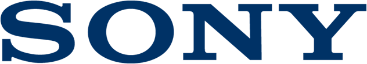 Sajtóközlemény2020. február 24. A Sony új középkategóriás okostelefonja, az Xperia 10 II ötvözi a vízálló kialakítást a Sony 21:9 képarányú szórakoztató élményévelSzéles 21:9-es képarány és 6.0”-os OLED képernyő videós képoptimalizációval a hordozható és magával ragadó élményértÚj három lencsés kamera, tele kreatív lehetőségekkel, fejlesztett színkezeléssel és vadonatúj Éjszakai MóddalLetisztult és pehelysúlyú 151 grammos kialakítás, IP65/IP68 víz- és porálló technológiával és Corning® Gorilla® Glass 6 képernyővel, mely védelmet nyújt a természeti tényezőkkel szembenA Sony bejelentette az Xperia 10 II okostelefont, mely egy új, kiemelkedő középkategóriás modell a szórakoztató elektronikai eszközeik portfóliójában. „Az Xperia 10 II minden eddiginél több szabadalmaztatott Sony technológiát hordoz magában, és ezzel felkavarja az állóvizet a felső középkategóriás termékek között. A készülék könnyed és letisztult kialakítása, valamint a legújabb 21:9 képarányú OLED képernyő kiemelkedő nézői élménye révén válik a tökéletes szórakoztató elektronikai eszközzé” – jelentette ki Masato Nakano, a Sony páneurópai mobil üzletágának vezetője.21:9 arányú OLED képernyő a kiterjesztett szórakozásértAz Xperia 10-hez hasonlóan a nagyobb, magával ragadó élmény érdekében az Xperia 10 II is 6 colos, 21:9 széles képarányú kialakítással és a BRAVIA® televíziókban használt TRILUMINOS™ technológiával ellátott fénylő OLED képernyővel rendelkezik. Az Xperia 10 II nagyfelbontású, videós képoptimalizációval felszerelt OLED képernyőjén a felhasználók intenzívebb fekete és élénk színekkel tekinthetik meg kedvenc tartalmaikat.
A 21:9 képarányú lenyűgöző kijelzőjének köszönhetően a felhasználók minden korábbinál magasabb szintű videojátékos élményt tapasztalhatnak meg. A 21:9-es megjelenítés további egyedi, Sony-exkluzív felhasználói élményeket kínál, többek közt a megosztott képernyőt, melynek segítségével két alkalmazás is hatékonyan használható egyszerre. Emellett a felhasználók könnyebben válthatnak a gyakran használt és az ajánlott applikációk közt az új többablakos váltó funkcióval. Az oldalérzékelés pedig lehetővé teszi, hogy a felhasználók egyszerűen böngésszenek kedvenc alkalmazásaik között.Új, tripla lencsés kamerával rögzíthetők a legfontosabb pillanatokAz Xperia 10 II-t három lencsés kamerával szerelték fel, mely egy 12 megapixeles és két 8 megapixeles lencsét kínál az Xperia 1 fókusztávolság-kombinációjával kiegészülve: ultra nagylátószögű (16 mm), nagylátószögű (26 mm) és teleobjektív (52 mm).Az Xperia 10 II okostelefon digitális képalkotó technológiájával és fejlesztett színreprodukciójával a felhasználók szabadjára engedhetik képzelőerejüket és fantáziájukat: gyönyörű és vidám fényképeket készíthetnek a különböző beállítások, mint például az Étel, a Portré vagy az Éjszakai mód segítségével – utóbbival a leggyengébb fényviszonyokban is kiváló minőségű fotók készíthetők.Egyúttal a nagyfelbontású 4K 21:9 kép- és filmrögzítési adottságaival tovább bővülnek a kreatív lehetőségek. Vízálló és megbízható, strapabíró kijelző egy szuperkönnyű kialakításban Az Xperia 10 II tökéletesen kézre esik, köszönhetően vékony, 69 mm-es szélességének, 21:9-es alakjának és 151 grammos könnyített súlyának. IP65/IP68 víz- és porálló kialakítása, valamint Corning® Gorilla® Glass 6 képernyője minden természeti elemmel szemben megbízható védelmet nyújt, így a felhasználók aggodalom nélkül használhatják minden helyzetben.
Ezen felül a 3600mAh kapacitású akkumulátornak köszönhetően a felhasználók tovább élvezhetik kedvenc alkalmazásaikat, és nem kell attól tartaniuk, hogy a legrosszabb pillanatban lemerül a készülék. Töltési technológiája emellett megóvja az akkumulátort: egy teljesen feltöltött telefont áram alatt tartani ugyanis káros lehet, de az akkumulátor segéd 90% után szünetet tart, a fennmaradó részt pedig az ébresztő megszólalása előtt fejezi be. Az Xperia adaptív töltési funkciója közben arra is ügyel, hogy az akkumulátor ne váljon túltöltötté.Az Xperia 10 II Qualcomm® Snapdragon 665 Mobile Platform processzorral rendelkezik, melyet megbízható teljesítményt és gyors hálózati csatlakozást garantál.A Sony audiotechnológiája is az Xperia 10 II csomagjának része, nagyfelbontású és autentikus hangot biztosítva vezetékes (3,5 mm-es jack dugós) és vezetéknélküli formában egyaránt.Az Xperia 10 II fekete és fehér színekben lesz kapható a kiválasztott piacokon, Menta és Kék színben, Android 10 operációs rendszerrel 2020 tavaszától.A Sony Corporation-rólA Sony Corporation a jelenkor legfejlettebb technológiáin alapuló kreatív szórakoztató vállalata. A Sony célja, hogy videójátékai, zenei és mozifilmes tartalmai, elektronikai és félvezető termékei, valamint pénzügyi szolgáltatásai a kreativitás és a technológia segítségével érzelemmel töltsék meg a világot. További információkért látogasson el a http://www.sony.net/ weboldalra.